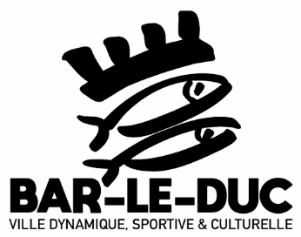 Direction gÉnÉrale des services----------CITOYENNETÉ – FORMALITÉS AUX USAGERS----------ADRESSE POSTALE :  HOTEL DE VILLE  -  12,  Rue Lapique  -  BP 60559  -  55012  -  BAR-LE-DUC Cedex
  03.29.79.56.02  -  FAX  03.29.79.56.23  -  E-mail  etat-civil@barleduc.frwww.barleduc.frJe soussigné(e), 	Nom : 			Nom d’usage :			Prénom : 			Adresse : 		 : 			Adresse mail : 		Agissant en qualité de :ConcessionnaireSeul(e) ayant-droit du concessionnaire décédéouCertifie être le plus proche parent ou avoir l’accord des personnes ci-dessous désignées : Préciser les noms, prénoms et adresse des personnes du même ordreDemande l’accord pour effectuer les travaux ci-dessous désignés :Je déclare réaliser moi-même les travauxLes travaux seront réalisés par l’entreprise :Sur la concession n° 		située  Canton 		Rang 		N°	Fait à 		Le            /            /            	Signature